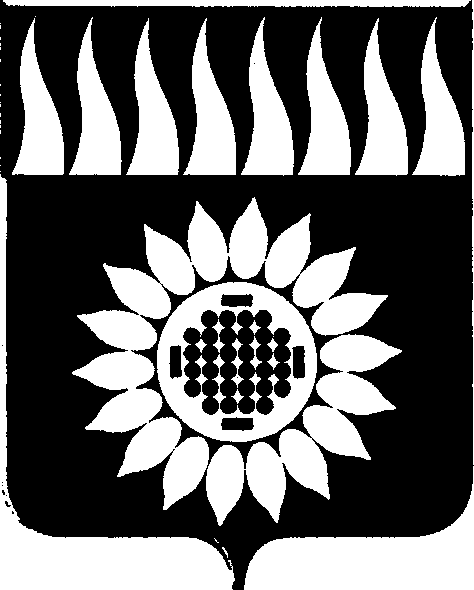 ГОРОДСКОЙ ОКРУГ ЗАРЕЧНЫЙД У М АПятый  созыв____________________________________________________________СЕМЬДЕСЯТ  ВОСЬМОЕ  ОЧЕРЕДНОЕ  ЗАСЕДАНИЕР Е Ш Е Н И Е25.08.2016г. № 104-РО признании утратившим силу решения Думы от 28.04.2016г. № 62-Р «Об      утверждении       Положения    о представлении Главой городского округа Заречный и депутатами Думы городского округа Заречный сведений о своих доходах, расходах, об имуществе и  обязательствах имущественного характера, а также сведений о доходах, расходах, об имуществе и обязательствах имущественного характера своих супруги (супруга) и несовершеннолетних детей» 	         В связи с изданием Указа Губернатора Свердловской области от 31.05.2016г. № 306-УГ «Об      утверждении       Порядка представлении лицами, замещающими муниципальные должности в муниципальных образованиях, расположенных на территории Свердловской области, сведений о доходах, расходах, об имуществе и  обязательствах имущественного характера», на основании ст.ст.45, 65 Устава городского округа Заречный           Дума решила:  1. Признать утратившим силу решение Думы от 28.04.2016г. № 62-Р «Об      утверждении       Положения    о представлении Главой городского округа Заречный и депутатами Думы городского округа Заречный сведений о своих доходах, расходах, об имуществе и  обязательствах имущественного характера, а также сведений о доходах, расходах, об имуществе и обязательствах имущественного характера своих супруги (супруга) и несовершеннолетних детей».2. Опубликовать настоящее решение и разместить на официальном сайте городского округа Заречный.Глава городского округа  	                                                                  В.Н. Ланских